VRTEC PRI OŠ KRMELJ 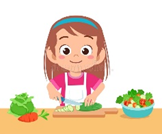 Jedilnik od 3. 8. do  7. 8. 2020DOBER TEK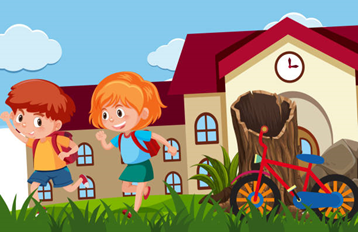 PRIDRŽUJEMO SI PRAVICO DO SPREMEMBE JEDILNIKA ZARADI DOBAVE SUROVIN DOBAVITELJEV in PRILAGODITVE JEDILNIKA STAROSTI OTROK. DNEVNO JE OTROKOM NA VOLJO VODA IN MALO SLADKAN  ČAJ.S podpisanimi obarvanimi številkami so na jedilniku označeni alergeni! Seznam alergenov se nahaja v okvirčku na dnu jedilnika.VSE VRSTE KRUHA VSEBUJEJO GLUTEN (1). SNOVI ALI PROIZVODI, KI POVZROČAJO ALERGIJE ALI PREOBČUTLJIVOSTI:1. ŽITA, KI VSEBUJEJO GLUTEN (A: pšenica, B: rž, C: ječmen, D: oves, E: pira, F: kamut); 2. RAKI IN PROIZVODI IZ NJIH; 3. JAJCA IN PROZVODI IZ NJIH; 4. RIBE IN PROIZVODI IZ NJIH: 5. ARAŠIDI (KIKIRIKI) IN PROIZVODI IZ NJIH; 6. SOJA IN PROIZVODI IZ NJE; 7. MLEKO IN PROIZVODI, KI VSABUJEJO LAKTOZO; 8. OREŠKI (vrsta je označena na jedilniku); 9. LISTNA ZELENA IN PROIZVODI IZ NJE; 10. GORČIČNO SEME IN PROIZVODI IZ NJEGA; 11. SEZAMOVO SEME IN PROIZVODI IZ NJEGA; 12. ŽVEPLOV DIOKSID IN SULFITI; 13. VOLČJI BOB; 14. MEHKUŽCI IN PROIZVODI IZ NJIH;VRTEC PRI OŠ KRMELJ Jedilnik od 10. 8. do  14. 8. 2020DOBER TEK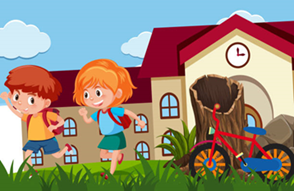 PRIDRŽUJEMO SI PRAVICO DO SPREMEMBE JEDILNIKA ZARADI DOBAVE SUROVIN DOBAVITELJEV in PRILAGODITVE JEDILNIKA STAROSTI OTROK. DNEVNO JE OTROKOM NA VOLJO VODA IN MALO SLADKAN  ČAJ.S podpisanimi obarvanimi številkami so na jedilniku označeni alergeni! Seznam alergenov se nahaja v okvirčku na dnu jedilnika.VSE VRSTE KRUHA VSEBUJEJO GLUTEN (1). SNOVI ALI PROIZVODI, KI POVZROČAJO ALERGIJE ALI PREOBČUTLJIVOSTI:1. ŽITA, KI VSEBUJEJO GLUTEN (A: pšenica, B: rž, C: ječmen, D: oves, E: pira, F: kamut); 2. RAKI IN PROIZVODI IZ NJIH; 3. JAJCA IN PROZVODI IZ NJIH; 4. RIBE IN PROIZVODI IZ NJIH: 5. ARAŠIDI (KIKIRIKI) IN PROIZVODI IZ NJIH; 6. SOJA IN PROIZVODI IZ NJE; 7. MLEKO IN PROIZVODI, KI VSABUJEJO LAKTOZO; 8. OREŠKI (vrsta je označena na jedilniku); 9. LISTNA ZELENA IN PROIZVODI IZ NJE; 10. GORČIČNO SEME IN PROIZVODI IZ NJEGA; 11. SEZAMOVO SEME IN PROIZVODI IZ NJEGA; 12. ŽVEPLOV DIOKSID IN SULFITI; 13. VOLČJI BOB; 14. MEHKUŽCI IN PROIZVODI IZ NJIH;VRTEC PRI OŠ KRMELJ Jedilnik od 17. 8. do  21. 8. 2020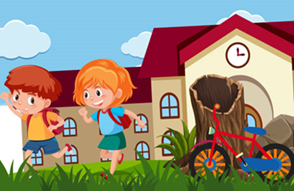 DOBER TEKPRIDRŽUJEMO SI PRAVICO DO SPREMEMBE JEDILNIKA ZARADI DOBAVE SUROVIN DOBAVITELJEV in PRILAGODITVE JEDILNIKA STAROSTI OTROK. DNEVNO JE OTROKOM NA VOLJO VODA IN MALO SLADKAN  ČAJ.S podpisanimi obarvanimi številkami so na jedilniku označeni alergeni! Seznam alergenov se nahaja v okvirčku na dnu jedilnika.VSE VRSTE KRUHA VSEBUJEJO GLUTEN (1). SNOVI ALI PROIZVODI, KI POVZROČAJO ALERGIJE ALI PREOBČUTLJIVOSTI:1. ŽITA, KI VSEBUJEJO GLUTEN (A: pšenica, B: rž, C: ječmen, D: oves, E: pira, F: kamut); 2. RAKI IN PROIZVODI IZ NJIH; 3. JAJCA IN PROZVODI IZ NJIH; 4. RIBE IN PROIZVODI IZ NJIH: 5. ARAŠIDI (KIKIRIKI) IN PROIZVODI IZ NJIH; 6. SOJA IN PROIZVODI IZ NJE; 7. MLEKO IN PROIZVODI, KI VSABUJEJO LAKTOZO; 8. OREŠKI (vrsta je označena na jedilniku); 9. LISTNA ZELENA IN PROIZVODI IZ NJE; 10. GORČIČNO SEME IN PROIZVODI IZ NJEGA; 11. SEZAMOVO SEME IN PROIZVODI IZ NJEGA; 12. ŽVEPLOV DIOKSID IN SULFITI; 13. VOLČJI BOB; 14. MEHKUŽCI IN PROIZVODI IZ NJIH;VRTEC PRI OŠ KRMELJ Jedilnik od 24. 8. do  28. 8. 2020DOBER TEKPRIDRŽUJEMO SI PRAVICO DO SPREMEMBE JEDILNIKA ZARADI DOBAVE SUROVIN DOBAVITELJEV in PRILAGODITVE JEDILNIKA STAROSTI OTROK. DNEVNO JE OTROKOM NA VOLJO VODA IN MALO SLADKAN  ČAJ.S podpisanimi obarvanimi številkami so na jedilniku označeni alergeni! Seznam alergenov se nahaja v okvirčku na dnu jedilnika.VSE VRSTE KRUHA VSEBUJEJO GLUTEN (1). SNOVI ALI PROIZVODI, KI POVZROČAJO ALERGIJE ALI PREOBČUTLJIVOSTI:1. ŽITA, KI VSEBUJEJO GLUTEN (A: pšenica, B: rž, C: ječmen, D: oves, E: pira, F: kamut); 2. RAKI IN PROIZVODI IZ NJIH; 3. JAJCA IN PROZVODI IZ NJIH; 4. RIBE IN PROIZVODI IZ NJIH: 5. ARAŠIDI (KIKIRIKI) IN PROIZVODI IZ NJIH; 6. SOJA IN PROIZVODI IZ NJE; 7. MLEKO IN PROIZVODI, KI VSABUJEJO LAKTOZO; 8. OREŠKI (vrsta je označena na jedilniku); 9. LISTNA ZELENA IN PROIZVODI IZ NJE; 10. GORČIČNO SEME IN PROIZVODI IZ NJEGA; 11. SEZAMOVO SEME IN PROIZVODI IZ NJEGA; 12. ŽVEPLOV DIOKSID IN SULFITI; 13. VOLČJI BOB; 14. MEHKUŽCI IN PROIZVODI IZ NJIH;VRTEC PRI OŠ KRMELJ Jedilnik od 31. 8. 2020DOBER TEKPRIDRŽUJEMO SI PRAVICO DO SPREMEMBE JEDILNIKA ZARADI DOBAVE SUROVIN DOBAVITELJEV in PRILAGODITVE JEDILNIKA STAROSTI OTROK. DNEVNO JE OTROKOM NA VOLJO VODA IN MALO SLADKAN  ČAJ.S podpisanimi obarvanimi številkami so na jedilniku označeni alergeni! Seznam alergenov se nahaja v okvirčku na dnu jedilnika.VSE VRSTE KRUHA VSEBUJEJO GLUTEN (1). SNOVI ALI PROIZVODI, KI POVZROČAJO ALERGIJE ALI PREOBČUTLJIVOSTI:1. ŽITA, KI VSEBUJEJO GLUTEN (A: pšenica, B: rž, C: ječmen, D: oves, E: pira, F: kamut); 2. RAKI IN PROIZVODI IZ NJIH; 3. JAJCA IN PROZVODI IZ NJIH; 4. RIBE IN PROIZVODI IZ NJIH: 5. ARAŠIDI (KIKIRIKI) IN PROIZVODI IZ NJIH; 6. SOJA IN PROIZVODI IZ NJE; 7. MLEKO IN PROIZVODI, KI VSABUJEJO LAKTOZO; 8. OREŠKI (vrsta je označena na jedilniku); 9. LISTNA ZELENA IN PROIZVODI IZ NJE; 10. GORČIČNO SEME IN PROIZVODI IZ NJEGA; 11. SEZAMOVO SEME IN PROIZVODI IZ NJEGA; 12. ŽVEPLOV DIOKSID IN SULFITI; 13. VOLČJI BOB; 14. MEHKUŽCI IN PROIZVODI IZ NJIH;Dopoldanska  malicaKosiloPopoldanska malicaPONKosmiči s čokolado in lešniki1(A),6,7,8(lešniki)Lokalno mleko7Sadni krožnikCvetačna juha1(A)Mesno zelenjavna omaka1(A)Kuskus1(A)Zelena in paradižnikova solata/ČajPirin kruh1(A,E)Pašteta1(A),6,11SadjeOtroški čaj TORPolbeli kruh1(A)Sirni namaz7Mlado korenjeBezgov čajSadje Bučkina juhaKrompirjeva solata7Čevapčiči100% sadni sok z vodoČokoladni žepek1(A),3,6,7,(lešniki)SadjeSadni sokSREUmešana jajčka3Polbeli kruh 1(A)Planinski čaj z limonoSadjeBoranjaPolbeli kruh1(A)Jabolčni zavitek1(A),3,7,11100% sadni sok z vodoPisani kruh1(A),7Piščančja salamaKisla kumaricaČajČETČrni kruh1(A)Maslo7MarmeladaŠipkov čajMešano sadjeKostna juha z zvezdicami1(A)Rižota s piščancem in zelenjavoSolataČajKoruzna bombetka1(A)Mocarela7Češnjev paradižnikSadni sokPETBombetka1(A),6,7Rezina sira7Češnjev paradižnikSadni čajBREZMESNI DANMešano sadjeZelenjavna enolončnica z ajdovo kašo 1(A)Skutini štruklji z drobtinicami 1(A),3,7100 % sok, vodaPolnozrnati grisini 1(A),11Nektarine/marelice ČajDopoldanska  malicaKosiloPopoldanska malicaPONKoruzna žemlja1(A)Kuhan pršutKisle kumariceSadni čajSadni krožnikZelenjavna juhaPiščanec v curryevi omaki 1(A),7Riž1(A)Sestavljena solataČajSadna skutka7 Polovica žemlje1(A)JabolkoTORKoruzna polenta1(A)Lokalno mleko7Sadje Korenčkova juha z zdrobom1(A)Čufti v omakiPire krompir7Zeljnata solataČajMlečna pletena štručka1(A),7SadjeLedeni čajSREMlečni riž1(A),7 s čokoladnim posipom1(A),5,6,7,12SadjeKostna juha z zvezdicami1(A)Mesno, zelenjavna lazanja1(A),3,6,7Rdeča pesa100 % sok/vodaPisani kruh1(A),7Čokoladni namaz 5,6,7, 8(lešniki),12SadjeČajČETKraljeva štručka fit1(A,B),3, 6, 7,11 Lokalni sadni jogurt7Mešano sadjeBrokolijeva juhaPiščančje kračkeMlinci 1(A)SolataČajPolbeli kruh1(A)Sirni namaz7PaprikaSadni sokPETPisani kruh1(A),7Ribji namaz7Bezgov čajMešano sadjeKrompirjev golaž1(A)Palačinke1(A),3,7100% sok/vodaBio pirino mešano pecivo1(A,E),7,11LubenicaČaj ali vodaDopoldanska  malicaKosiloPopoldanska malicaPONŽitni kosmiči1(A)Lokalno mleko7Sadni krožnikBučkina kremna juha7Boranja s svinjinoBela polenta1(A)SolataČajFrancoski rogljiček 1(A),7,11SadjeČajTORSirni burek1(A),3,7Planinski čajSadje Prežganka z jajčko3Makaronovo meso1(A)Rdeča pesaČajGrški jogurt7 Polovica žemlje1(A)Nektarina/marelicaSREČrna žemlja1(A)Šunka v ovitkuČešnjev paradižnikSadni čajSadjeKorenčkova juha z zdrobom1(A)Goveji golaž1(A)Njoki 1(A),3,7,6,12 Zelena solata s koruzoČajVanilijev puding7Otroški piškoti1(A),3,7ČETSirovka1(A),7Kakav z lokalnim mlekom 5,6,7Mešano sadjeKostna juha z zlatimi kroglicami1(A)Krompirjeva solata7File postrvi1(A)ČajAjdova bombetka1(A)Maslo7BananaSadni sokPETUmešana jajčka3Polbeli kruh 1(A)Šipkov čaj z limonoMešano sadjeObaraKrof z marmelado1(A),3,7,13Voda, 100% sokGrisini 1(A),11Sir7 LubenicaČajDopoldanska  malicaKosiloPopoldanska malicaPONPisani kruh1(A),7Topljeni sirček7Češnjev paradižnikBezgov čajBREZMESNI DANSadni krožnikZelenjavna juha z ajdovo kašoTortelini 1(A),3,7Sirova/tunina omaka1(A),7,4Rdeča pesa100% sadni sok in vodaBombetka s semeni1(A,B,E),6,3,7,11LubenicaČaj ali vodaTORMlečni pšenično-pirin zdrob1(A,E),7 s čokoladnim posipom1(A),5,6,7,12ČajSadje Kostna juha z zlatimi kroglicami1(A)Puranji  dunajski zrezek1(A),3Riževa solata z zelenjavo3ČajPolbeli kruh 1(A)Mocarela7Rezina paprikeČaj z medomSREŠtručka hot dog1(A),7,11Hrenovka brez o.o. PaprikaSadni čaj z limonoSadjePohorski lonec 1(A,E),3Polbeli kruh  1(A)Mlečni sladoled 7Sok 100% in voda za žejoNavadni jogurt7Polovica žemlje1(A)BananaČajČETPirin kruh1(A,E)Čokoladni namaz5,7,8(lešniki)Kakav5,6,7Mešano sadjeZeljna juhaRibji file v koruzni srajčki 1(A)Pire krompir 7Špinača 7ČajPolbeli kruh1(A)Tunina paštetaSadni sokJabolko PETKoruzni kruh1(A)Sirni namaz7Poli salamaŠipkov čaj z limonoMešano sadjeJuha iz nadzemne kolerabice1(A)Mesna musaka1(A),7  Mlado zelje v solatiČajŠtručka s sezamom1(A),3,11Čokoladno mleko7SadjeDopoldanska  malicaKosiloPopoldanska malicaPONKoruzna polenta1(A)Lokalno mleko7Sadni krožnikBučna kremna juha7 Telečji frikase1(A)Široki rezanci1(A)Mlado zelje v solati 100% sadni sok z vodoPirin kruh1(A,E)Šunka v ovitkuKisla kumaricaČaj